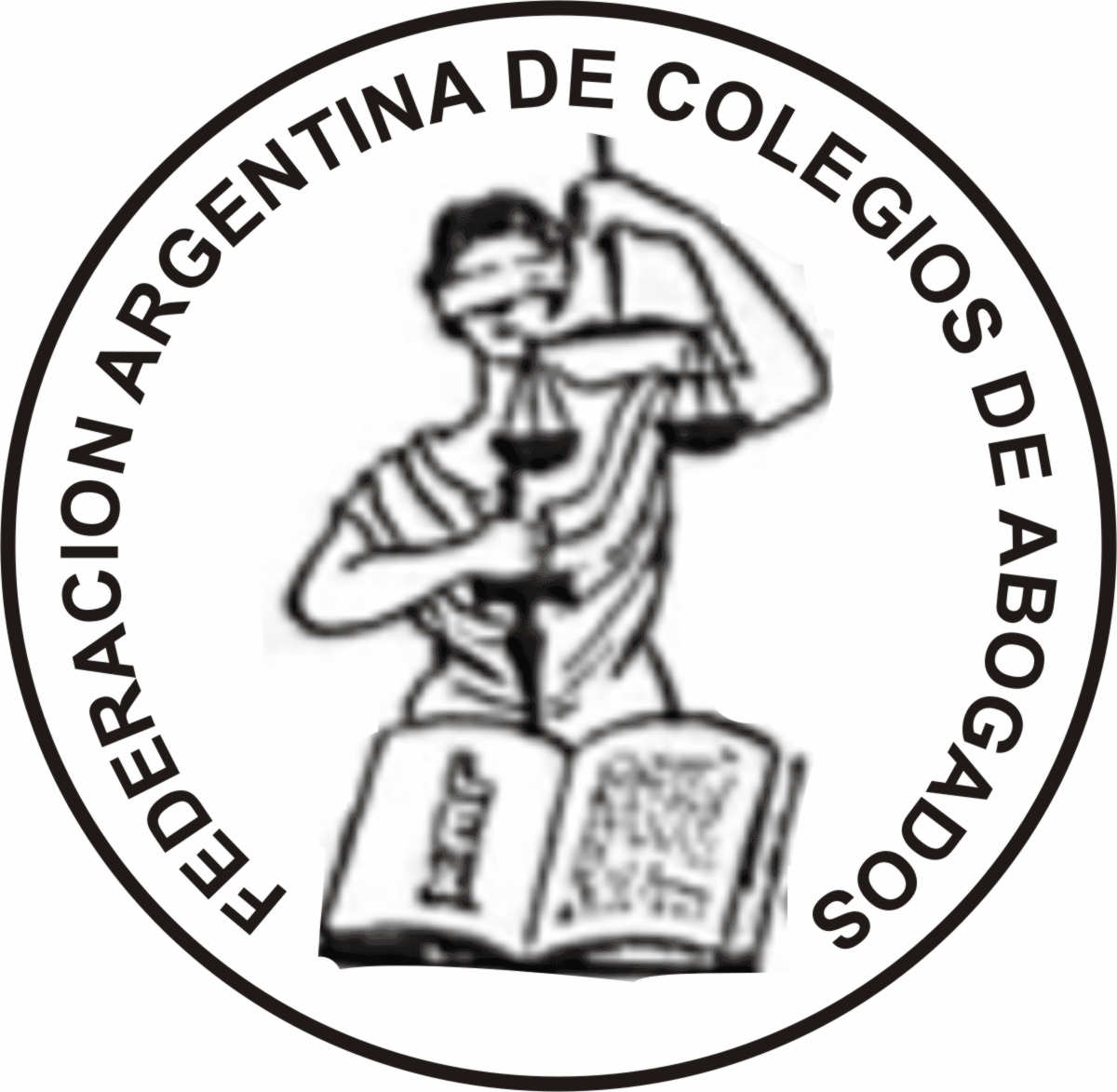 Federación Argentina de Colegios de AbogadosCRONOGRAMA ELECTORAL21/01/2022Entrega del padrón por parte del CMN a FACAART. 6 REGLAM.24/02/2022Constitución de la Junta Electoral (14 hs)ART. 4 REGLAM.25/02/2022Envío de los padrones a los Colegios de AbogadosART. 6 REGLAM.2,3y4/03/2022Publicación Padrones por 3 días en los Colegios de AbogadosART. 6 REGLAM.9/03/2022Vence plazo de observaciones, quitas y agregados al padrón provisorio (18 hs.)ART. 7 REGLAM.15/03/2022OFICIALIZACIÓN DEL PADRÓN DEFINITIVO (14 hs.)Vence plazo para PRESENTACION de listas (18 hs.)(20 días anteriores)OFICIALIZACIÓN PROVISIONAL de las listas y NOTIFICACIÓN (19 hs.)ART. 12 y 14 REGLAM.18/03/2022Vencen impugnaciones y observaciones a las listas (18 hs.)ART. 14 REGLAM.21/03/2022OFICIALIZACIÓN DEFINITIVA de las listas ART. 14 REGLAM.28/03/2022Vence plazo de recepción de boletas por parte de las listas presentadas para el envío dentro de las urnas (18 hs.)Resolución Junta Electoral05/04/2022ELECCIONES (9 a 18 hs.) MARTESResolución Junta Electoral06/04/2022RECLAMOSART. 110 y 111 Cod. Elect.07/04/2022RECLAMOSART. 110 y 111 Cod. Elect.12a14/04/2022ESCRUTINIO DEFINITIVO(dependiendo de la entrega de las urnas por Correo Argentino)ART. 112 Cod. Elect. y ART. 22 REGLAM.